亳州同德人力资源有限公司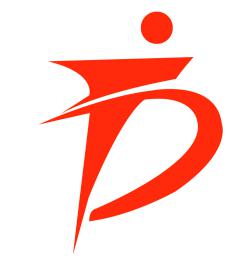 安徽建工集团阿尔及利亚招聘简章一、前往国家：阿尔及利亚二、招聘工种：瓦工（贴砖，砌墙，粉刷）、木工、钢筋工等。三、条件：28-53周岁，男性，体检合格，品德优良，无犯罪记录，具有良好的团队精神。四、合同期：两年。五、工资待遇及发放形式：实行计件制工资，两年收入20—26万元，如按点工则300元/10小时。工资每年分两次发放（9月1日前和春节前）将工资款支付至国内办理的银行账户。六、收费标准：13000元综合服务费（办理签证费，双认证费和保险费，此费用不退还）七、办理签证周期：4-6个月。   备注：亳州同德劳务市场现建有外经考培中心，无钢筋工、木工、瓦工技能者可培训上岗!报名地址：亳州市西一环路与芍花路交叉口联    系    人：  田野传真：0558——5131926电          话：0558—5131926，5131925，15556755289，13856777798  网       址:www.tongdehr.com（亳州同德人力资源网）